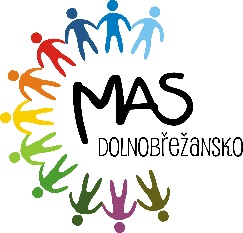 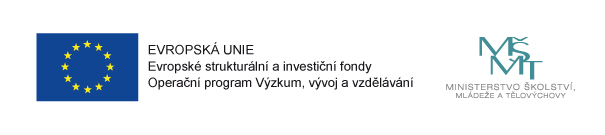 Zápis z jednání Řídícího výboru projektu MAP pro ORP Černošice – 4/2017Termín: 01.03.2017, ZvolePřítomní: viz prezenční listina, Martina Bláhová (také zástup za paní Čančíkovou); Kateřina Boukalová; Monika Neužilová; Květa Trčková; Hana Brožová; Pavel Schneider; Vladimír Hudousek; Kristina Kleinwächterová; Eva Jeřichová (zástup za Filipa Kořínka); Miloš Navrátil; Jaroslav Huk; Jitka Lukešová; Radek Hanačík; Magda MarkováOmluveni: Jana Hrubá; Věra Čermáková; Pavel Kasal; Filip Uhlíř; Denisa Cibulková; Alena Fialová; Miloše Čančíková; Filip KořínekHosté: Hana Barboříková; Kateřina KubálkováV obci Zvole: 1.3.2017Podpis zapisovatele: 			Miloš NavrátilPodpis ověřovatele: 			Monika NeužilováPodpis projektového manažera: 	Hana BarboříkováI=Info / Ú=úkol / R=RozhodnutíPředmětKdoRPřivítání, návrh programu, odsouhlasení programu. Kontrola prezenční listiny. Návrhy na zapisovatele a ověřovatele.Zapisovatel: Miloš NavrátilOvěřovatel: Monika NeužilováPočet členů ŘV: 21, počet přítomných členů ŘV 15.Řídící výbor JE usnášeníschopný.Návrh usnesení: Řídící výbor souhlasí s programem 4. jednání Řídícího výboru MAP pro ORP Černošice.Hlasování: Pro: 14  Proti: 0   Zdržel se: 1Usnesení č. 1-4/2017: Program jednání byl přijat.Hana BarboříkováIInformace o dosavadním průběhu projektu MAP za období 02/2016 – 02/2017; informace o všech podstatných aktivitách – konference, semináře, informace z regionu MAP, Strategický rámec, jednání se státními a vládními orgány, atd. (viz prezentace).Návrh usnesení: Řídící výbor bere na vědomí informace o dosavadním průběhu projektu MAP za období 02/2016 – 02/2017Hlasování: Pro: 14  Proti: 0   Zdržel se: 1Usnesení č. 2-4/2017: Řídící výbor bere na vědomí informace a zprávu o činnosti.Hana BarboříkováRProjednání a hlasování o dodatečném zařazení ZŠ SMART Academy Hostivice, ZŠ Pink Crocodile Horoměřice a ZŠ KAIROS Dobřichovice do projektu MAP.Všechny subjekty předložily souhlas se zapojením ze strany ředitele i zřizovatele, splnily tak podmínky pro účast na projektu.Návrh usnesení: Řídící výbor souhlasí se zařazením ZŠ SMART Academy Hostivice, ZŠ Pink Crocodile Horoměřice a ZŠ KAIROS Dobřichovice.Hlasování: Pro: 15 Proti: 0  Zdržel se: 0Usnesení 3-4/2017: ZŠ SMART Academy Hostivice, ZŠ Pink Crocodile Horoměřice a ZŠ KAIROS Dobřichovice byly zařazeny do projektu MAP.členové ŘVI/R/ÚProjednání a hlasování dokumentu Seznam investičních priorit pro IROP. Diskuse. Návrhy usnesení: Řídící výbor schvaluje aktualizaci seznamu investičních priorit pro Strategický rámec MAP. Hlasování: Pro: 15  Proti: 0   Zdržel se: 0Usnesení č. 4-4/2017: ŘV schvaluje k datu 1.3.2017 aktualizovaný seznam investičních priorit pro Strategický rámec MAP.Hana Barboříkováčlenové ŘVkoordinátořiI/Ú/RPlánované aktivity 2017Definice priorit, které je třeba rozpracovat do akčního plánu na rok 2017 – 2018, návrhy konkrétních aktivit k rozpracování.Návrhy usnesení: Řídící výbor schvaluje záměr zpracovat akční plán na dvouleté období pro roky 2018/19. Hlasování: Pro: 15  Proti: 0   Zdržel se: 0Řídící výbor schvaluje rozpracování všech priorit uvedených ve strategickém rámci do akčního plánu na roky 2018/19. Hlasování: Pro: 14  Proti: 0   Zdržel se: 1Usnesení č. 5-4/2017: ŘV schválil rozpracování všech priorit uvedených ve strategickém rámci do akčního plánu pro roky 2018/19. Hana Barboříkováčlenové ŘVkoordinátořiI/ÚDalší předpokládaný termín schůzky ŘV bude v 1.6.2017 v Jinočanech.Hana Barboříková